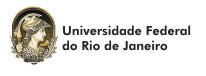 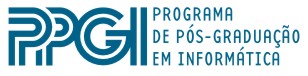 35a DEFESA DE TESE DE DOUTORADOAluno: Tiago Cruz de França Título: “SEMGE: framework para sensemaking de emergências durante manifestações de massa”Data, Horário e Local: 31 de maio de 2019 às 09:30 – Anfiteatro Maria IreneBanca Examinadora:Jonice de Oliveira SampaioPresidente / OrientadoraPPGI - UFRJJosé Orlando GomesCo-orientadorPPGI - UFRJAdriana Santarosa VivacquaPPGI – UFRJMaria Luiza Machado CampoPPGI – UFRJClaudia Lage Rebello da MottaSuplentePPGI – UFRJClaudia CappelliUFRJFlávia Maria SantoroUERJMário Cesar Rodriguez VidalCOPPE - UFRJAlessandro JatobáFiocruzIsaac José Antônio Luquetti dos SantosSuplenteIEN